Утвержден протоколом №1от 02.02.2024 заочного заседания Координационного совета по вопросам развитияинвестиционнойдеятельностив городеНефтеюганске 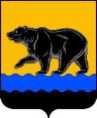 МУНИЦИПАЛЬНОЕ ОБРАЗОВАНИЕ
ГОРОД НЕФТЕЮГАНСКДОКЛАД
об антимонопольном комплаенсе
за 2023 год
г.НефтеюганскОглавлениеОбщие положенияЕжегодный доклад об антимонопольном комплаенсе 
(далее – доклад) подготовлен в целях исполнения национального плана развития конкуренции в Российской Федерации, утвержденного Указом Президента Российской Федерации от 21.12.2017 № 618 «Об основных направлениях государственной политики по развитию конкуренции», с учетом методических рекомендаций по созданию и организации федеральными органами исполнительной власти системы внутреннего обеспечения соответствия требованиям антимонопольного законодательства, утвержденных распоряжением Правительства Российской Федерации от 18.10.2018 № 2258-р, в соответствии с постановлением Правительства Ханты-Мансийского автономного округа – Югры от 25.01.2019 № 12-п «О создании и организации системы внутреннего обеспечения соответствия требованиям антимонопольного законодательства деятельности исполнительных органов Ханты-Мансийского автономного округа – Югры и органов местного самоуправления муниципальных образований Ханты-Мансийского автономного округа – Югры», постановлением администрации города Нефтеюганска от 16.04.2020 № 594-п «Об утверждении Положения об организации функционирования системы внутреннего обеспечения соответствия требованиям антимонопольного законодательства деятельности администрации города Нефтеюганска и органов администрации города Нефтеюганска (антимонопольного комплаенса)».В докладе отражены основные мероприятия по организации 
и функционированию в городе Нефтеюганске системы внутреннего обеспечения соответствия требованиям антимонопольного законодательства деятельности администрации города Нефтеюганска и органов администрации города Нефтеюганска, результаты проведенной оценки рисков нарушения в муниципальном образовании город Нефтеюганск антимонопольного, информация об исполнении мероприятий по снижению рисков.1.Мероприятия, проведенные по организации функционирования системы внутреннего обеспечения соответствия требованиям антимонопольного законодательства деятельности администрации города Нефтеюганска и органов администрации города Нефтеюганска (антимонопольного комплаенса)В целях организации функционирования системы внутреннего обеспечения соответствия требованиям антимонопольного законодательства деятельности администрации города Нефтеюганска и органов администрации города Нефтеюганска департаментом экономического развития администрации города Нефтеюганска, как органом, уполномоченным на организацию 
и функционирование антимонопольного комплаенса в городе Нефтеюганске, в 2023 году осуществлены следующие мероприятия:	1.1.Утвержден перечень должностных лиц, ответственных за внедрение системы внутреннего обеспечения соответствия требованиям антимонопольного законодательства администрации города Нефтеюганска, органов администрации города Нефтеюганска (антимонопольного комплаенса);1.2.Утвержден и обеспечено исполнение Плана мероприятий («дорожной карты») по снижению комплаенс-рисков в муниципальном образовании город Нефтеюганск на 2023 год;	1.3.До сведения органов и структурных подразделений администрации города Нефтеюганска доведен обзор нарушений антимонопольного законодательства, а также положений, способствующих возникновению возможных рисков таких нарушений, выявленных при проведении экспертизы проектов нормативных правовых актов автономного округа  и проектов нормативных правовых актов органов местного самоуправления;1.4.В соответствии с Приказом Департамента экономического развития Ханты-Мансийского автономного округа – Югры от 07.08.2023 № 156                               «О проведении ежегодного конкурса «Лучшие проекты (практики) по функционированию системы антимонопольного комплаенса» принято участие в ежегодном конкурсе «Лучшие проекты (практики) по функционированию системы антимонопольного комплаенса» (далее – Конкурс).Согласно Протоколу заочного заседания конкурсной комиссии Конкурса от 01.12.2023, отмечен муниципальный служащий муниципального образования город Нефтеюганск (Ильина Ю.В), представивший практику «Изучаем и распространяем знания: правовое просвещение на тему: «Антимонопольный комплаенс»;1.5.Муниципальными служащими, уполномоченными на организацию и обеспечение функционирования системы внутреннего обеспечения соответствия требованиям антимонопольного законодательства деятельности администрации города Нефтеюганска и органов администрации города Нефтеюганска, пройдено  заочное обучение на тему: «Антимонопольный комплаенс: новые требования законодательства, рекомендации ФАС России по выявлению, оценке и минимизации рисков»;1.6.На постоянной основе в 2023 году:проводилась экспертиза проектов нормативных правовых актов администрации города Нефтеюганска;осуществлялся мониторинг и анализ практики применения антимонопольного законодательства;проводилось консультирование муниципальных служащих администрации города Нефтеюганска по вопросам функционирования антимонопольного комплаенса;1.7.Проведено 3 заседания комиссии по организации функционирования системы внутреннего обеспечения соответствия требованиям антимонопольного законодательства деятельности администрации города Нефтеюганска, органов администрации города Нефтеюганска по рассмотрению деклараций муниципальных служащих;1.8.Принято участие в семинар-совещании, организованном Департаментом экономического развития Ханты-Мансийского автономного округа – Югры, по итогам анализа выявленных нарушений антимонопольного законодательства и оценки эффективности функционирования в автономном округе антимонопольного комплаенса;1.9.Разработан и утвержден План мероприятий («дорожной карты») по снижению комплаенс-рисков в муниципальном образовании город Нефтеюганск на 2024 год;1.10.Разработана и утверждена карта комплаенс-рисков в муниципальном образовании город Нефтеюганск на 2024 год.2.Информация о результатах проведенной оценки рисков нарушения антимонопольного законодательства в муниципальном образовании город Нефтеюганск Департаментом экономического развития администрации города Нефтеюганска подведены итоги исполнения Плана мероприятий по снижению рисков нарушения антимонопольного законодательства в автономном округе на 2023 год, утвержденного постановлением Правительства Ханты-Мансийского автономного округа – Югры от 30.12.2021 № 633-п «О мерах по реализации государственной программы Ханты-Мансийского автономного округа – Югры «Развитие экономического потенциала».За 2023 год осуществлена проверка и общественная экспертиза (на интернет-портале для публичного обсуждения проектов и действующих нормативных правовых актов органов власти автономного округа, размещенном по адресу: http://regulation.admhmao.ru) 57 (пятидесяти семи) проектов нормативных правовых актов органов местного самоуправления города Нефтеюганска на соответствие требованиям антимонопольного законодательства (при их разработке), наличие/отсутствие риска возможного нарушения антимонопольного законодательства.По итогам проверки и общественной экспертизы нарушений антимонопольного законодательства в проектах муниципальных нормативных правовых актов, разработанных структурными подразделениями администрации города, не выявлено. Также не были выявлены положения, содержащие возможные риски нарушения антимонопольного законодательства.3.Информация об исполнении мероприятий по снижению рисков нарушения в муниципальном образовании город Нефтеюганск антимонопольного законодательстваДепартаментом экономического развития администрации города Нефтеюганска подведены итоги реализации Плана мероприятий по снижению рисков нарушения антимонопольного законодательства в администрации города за 2023 год, утвержденного распоряжением администрации города Нефтеюганска от 16.01.2023 № 6-р.На постоянной основе осуществляется консультирование сотрудников администрации города Нефтеюганска по вопросам, связанным с соблюдением антимонопольного законодательства.Сотрудники структурных подразделений администрации города Нефтеюганска ознакомлены с Положением о системе внутреннего обеспечения соответствия требованиям антимонопольного законодательства в администрации города (антимонопольном комплаенсе) и обеспечивают его соблюдение.В должностные инструкции сотрудников структурных подразделений администрации города Нефтеюганска, деятельность которых связана с возможными рисками нарушения антимонопольного законодательства, в частности, с взаимодействием с хозяйствующими субъектами, организацией закупок, разработкой проектов муниципальных нормативных правовых актов, принятие которых может повлечь возможность нарушения антимонопольного законодательства, включено положение о необходимости соблюдения муниципального правового акта об организации функционирования системы внутреннего обеспечения соответствия требованиям антимонопольного законодательства в администрации города (антимонопольного комплаенса).В целях снижения рисков нарушения антимонопольного законодательства департаментом экономического развития администрации города Нефтеюганска осуществляются следующие мероприятия: -анализ нарушений антимонопольного законодательства, в том числе анализ правовых позиций ФАС России и судебной практики;-анализ действующих нормативных правовых актов;-анализ и проведение предварительной экспертизы проектов нормативных правовых актов, в том числе принятие которых осуществляется во исполнение переданных муниципальному образованию отдельных государственных полномочий автономного округа;-анализ практики применения антимонопольного законодательства.В целях обеспечения информационно-аналитической, информационно-просветительской и организационно-правовой поддержки по вопросам профилактики и предупреждения совершения нарушений налогового и антимонопольного законодательства, проведения экспертизы и анализа муниципальных нормативных правовых актов (и их проектов), затрагивающих вопросы налогообложения на предмет соответствия антимонопольному законодательству, между администрацией города Нефтеюганска и Межрайонной инспекцией Федеральной налоговой службы № 7 по Ханты-Мансийскому автономному округу — Югре заключено соглашение  о взаимодействии от 23.11.2020 №12-1/30-17583.В целях повышения эффективности антимонопольного комплаенса администрацией города Нефтеюганска заключено 3 соглашения о взаимодействии с организациями, представляющими интересы предпринимательского и инвестиционного сообщества.В 2023 году муниципальному образованию город Нефтеюганск по результатам расчета ключевых показателей функционирования антимонопольного комплаенса были присвоены дополнительные баллы, которые присваиваются в случае, если орган местного самоуправления сократил количество нарушений антимонопольного законодательства, количество отрицательных заключений и (или) замечаний Департамента экономического развития автономного округа в текущем отчетном периоде по сравнению с предыдущим отчетным периодом в два и более раза.Анализ эффективности организации и функционирования антимонопольного комплаенса в муниципальном образовании город Нефтеюганск в 2023 году позволяет сделать следующие выводы: -Поручение Президента Российской Федерации В.В.Путина о принятии мер, направленных на создание и организацию системы внутреннего обеспечения соответствия требованиям антимонопольного законодательства деятельности исполнительных органов государственной власти субъектов Российской Федерации, исполнено; -принятый комплекс мер, направленных на функционирование антимонопольного комплаенса, является достаточным и эффективным. Общие положения31.Мероприятия, проведенные по организации функционирования системы внутреннего обеспечения соответствия требованиям антимонопольного законодательства деятельности администрации города Нефтеюганска и органов администрации города Нефтеюганска (антимонопольного комплаенса)42.Информация о результатах проведенной оценки рисков нарушения антимонопольного законодательства в муниципальном образовании город Нефтеюганск 63.Информация об исполнении мероприятий по снижению рисков нарушения в муниципальном образовании город Нефтеюганск антимонопольного законодательства7